CHRISTMAS MOVIE NIGHT: THE GRINCH
12.13.19HOST @ SH: Cindy Lou Who & Toni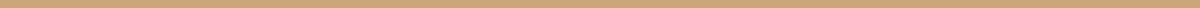 WELCOMEPRE-SERVICE - 5 MIN BEFORETONI: Hey everyone! The movie will be starting in about five minutes. As people are still walking in, we’d love if you could scoot to the center of your rows to make some more room. Thanks, and we’ll get started in a few minutes.COUNTDOWN CLOCK: 5 MINACTUAL STARTCINDY LOU WHO ENTERS.CINDY LOU WHO: Merry Christmas, everyone, and welcome to Whoville! My name is Cindy Lou and I LOVE Christmas. Like, seriously. Whoville is a town known for loving Christmas, but I’m the biggest fan in it. I love candy canes, snow, presents, singing Christmas songs… do you guys like Christmas? (look for response)My friend Toni and I love to walk around and see everyone’s decorations and lights! Look, there she is! Everyone say “Hi, Toni!”(everyone says HI TONI)TONI ENTERS, LOOKING SAD.TONI: Hi, guys. Hi, Cindy.CINDY: Wait, Toni, why are you so sad? It’s Christmas!TONI: There’s something missing from Whoville’s Christmas festivities. Not everyone is here. Can you guess who’s not here? I bet you can’t guess.(listen for audience to guess the Grinch)CINDY: I know! Mr. Grinch!TONI: He’s always up in his cave on Mt. Crumpit all alone on Christmas with nobody to celebrate it with. And the big problem is that his cave is so far away. I’m not sure how we can celebrate with him…THEY THINK. CINDY GETS AN IDEA.CINDY: I’ve got it, Toni! I just thought of a master plan that’ll make him come celebrate Christmas for sure! But I’m going to need everyone’s help to make it work. TONI: Kids, parents… EVERYBODY! Can you help us?(get response)CINDY: Awesome! I need everybody to stand up because we’re going on a Grinch hunt on my trusty sled! Don’t worry. We have some for you, too. But first, let’s go over some ground rules so we can stay safe. 
TONI: If you need some snacks, we have some in Whoville right outside the back doors. I see some of you came prepared and are good to go. If you need help during our sled ride, please ask one of our wonderful Guest Services Whos at the back of the room.CINDY: We should probably warm up before we sled. We might need to do some crazy stuff to get all the way to Mt. Crumpit.(lead families in exercises)TONI: Everybody stretch really high. Now stretch down low, maybe to your toes. Now wave your crazy Christmas hands and sing “FA LA LA LA LA LAAAA!”(do jazz hands and sing that however you want)It’s time to go! Are you ready? I said, are you ready?(get response)CINDY: We have to jog to the sleds, so everybody run in place!(jog in place for a few seconds)The sleds have super strong turbo engines that can take us all the way up the mountain! Everybody put your helmets on. This could be a bumpy ride. (mime putting a helmet on)Now hop into the sled!(hop)You’ll need to help me steer with your arms. (demonstrate all motions)TONI: When we need the sled to go straight, put your arms straight up like this! When we need to go left (AUDIENCE LEFT), throw your arms to the left like this. When we need to go right (AUDIENCE RIGHT), throw your arms to the right. Let’s practice!(practice leading them in each direction – i.e. playing Human Roller Coaster with the families)CINDY: You’re so good at steering sleds. This will be a piece of cake. One more thing – these sleds have turbo engines, so be ready to turn them on! Off we go!(play Human Roller Coaster – ad-lib where necessary)Straight. OH NO A TREE GO LEFT! Turn right! Okay, we can go straight for a little while. AHH LOOK OUT A POLAR BEAR GO RIGHT! Turn left! Uh oh, looks like we have to go through the Whoville spiral tunnel! Woah we’re spinning like crazy!(spin in circles)Okay we can go straight again. RIGHT. LEFT. RIGHT. STRAIGHT. LEFT. LEFT. RIGHT. Okay, it’s time to turn on the turbo engine on your sled. Everybody yell “vroom vroom VROOM!”(everyone says VROOM VROOM VROOM)TONI: Lift off! Everybody hold on and yell WOAH in your bravest voice! WOAH!!(say WOAH until the sled “makes it” to the top of the mountain)CINDY: We made it! Great job, guys. Now we have to do one last thing. We have to pretend to be Santa Claus so that Mr. Grinch will come out and see us. On the count of three, I need you to say HO HO HO like you’re Santa. Ready? 1, 2, 3!(everyone yells HO HO HO)TONI: You can be louder than that! 1, 2, 3!(everyone yells HO HO HO)CINDY / TONI: Even louder!! 1, 2, 3!(everyone yells HO HO HO)TONI: I see his door opening! We’re off to invite Mr. Grinch to celebrate Christmas with us. See you soon!CINDY AND TONI EXIT AS LIGHTS DIM, SNOW FALLS, AND MOVIE BEGINS.DISMISSALARE WE GIVING ANYTHING OUT AFTER?CINDY LOU WHO: That was the best Christmas EVER!! We got Mr. Grinch to come celebrate with us! Wow, thank you guys so much for helping us today. Grab some extra snacks on your way out before you turbo sled home. TONI: And don’t forget – we’ll see you back here this Sunday for Christmas Pajama Party in Waumba and UpStreet. Wear your favorite Christmas PJs! After that, Christmas services are only ONE WEEK AWAY! See you soon and have a great weekend!CINDY: Merry Christmas!EXIT. LIGHTS UP.